АДМИНИСТРАЦИЯЗАКРЫТОГО АДМИНИСТРАТИВНО-ТЕРРИТОРИАЛЬНОГО ОБРАЗОВАНИЯ СОЛНЕЧНЫЙПОСТАНОВЛЕНИЕО ПЕРЕЧНЕ СОЦИАЛЬНЫХ МАРШРУТОВ ВНУТРЕННЕГО ВОДНОГО ТРАНСПОРТАВ соответствии с пунктом 3 раздела I Порядка предоставления из областного бюджета Тверской области бюджетам муниципальных образований Тверской области субсидий на поддержку социальных маршрутов внутреннего водного транспорта, утвержденного Постановлением Правительства Тверской области от 13.02.2020 N 56-пп "О государственной программе Тверской области "Развитие транспортного комплекса и дорожного хозяйства Тверской области" на 2020 - 2028 годы", администрация ЗАТО СолнечныйПОСТАНОВЛЯЕТ:Утвердить перечень социальных маршрутов внутреннего водного транспорта:пр. Южная – пр. Осташков – пр. Южнаяпр. Южная – н.п. Пачково – пр. ЮжнаяКонтроль за исполнением настоящего постановления оставляю за собой.Признать утратившим силу Постановление администрации ЗАТО Солнечный от 28.01.2019г. № 13 «О перечне социальных маршрутов внутреннего водного транспорта».Настоящее Постановление вступает в силу с 01 мая 2020 года и подлежит официальному опубликованию.Глава администрации ЗАТО Солнечный                                                                В.А. Петров19.03.2020г.ЗАТО Солнечный№ 30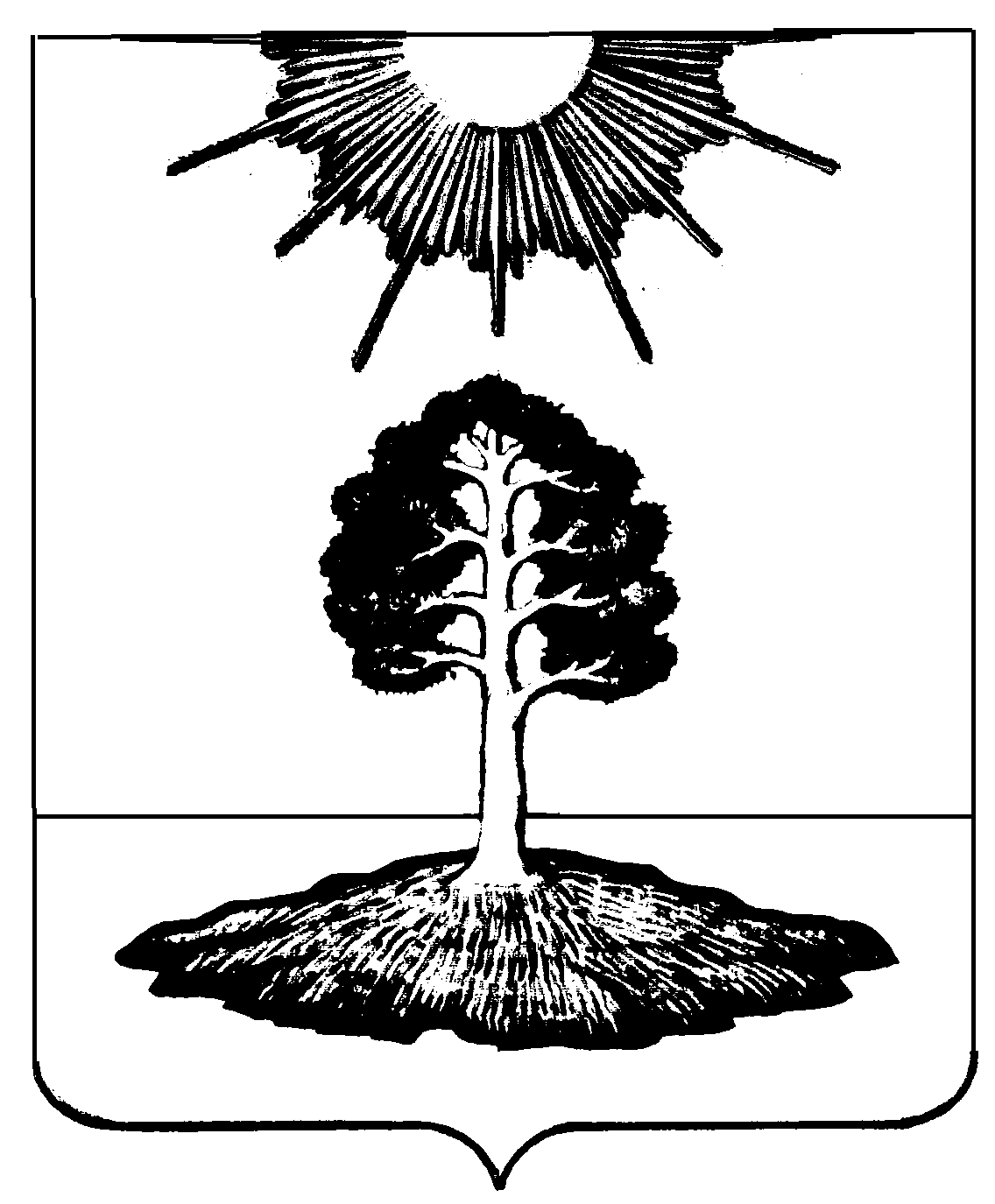 